 	     Має знати кожен власник криниці                Заходи з очищення криниць для покращення якості води включають в себе очистку, промивку  і профілактичну дезінфекцію.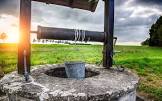  Попередня дезінфекція криниці:                                            Перед дезінфекцією криниці розраховують обсяг води в ній (в м3), який дорівнює площі кільця (в м2) на висоту водяного стовпа (в м). Виконують дезінфекцію наступним чином: готують 10%-й освітлений розчин хлорного вапна.  Для цього 0,5 кг  хлорного вапна заливають холодною водою, розтирають до отримання рідкої однорідної маси і вливають  10 літрів води.  Ретельно перемішують, відстоюють, зливають прозорий вміст.  На 1 м3 води витрачають 1 відро освітленого розчину хлорного вапна. Якщо вода у  колодязі  холодна  (+4  град.C – +6 град.C), кількість хлорвмісного препарату для дезінфекції об’ємним способом збільшують вдвічі.Розрахункову кількість дезінфекційного  засобу  розчиняють  у  невеликій   кількості   води,   налитої   у  відро,  до  отримання  рівномірної  суміші,  освітлюють  відстоюванням  і  виливають  цей розчин у колодязь. Воду у колодязі добре перемішують протягом 15 – 20 хв.  жердинами чи частим опусканням  та  підніманням  відра. Потім криницю закривають  кришкою  і  залишають на 1,5 – 2 години.                            Для дезінфекції можна використовувати і інші середники, які дозволені для цієї мети. Очищення криниці:                                                                                                                                     Очищення проводиться через 1,5 – 2 години після попередньої дезінфекції криниці.  Її повністю звільняють від води, очищають від потрапляння в неї сторонніх предметів і накопичення мулу.  Стінки шахти очищають механічним шляхом від забруднень.  Стінки криниці при необхідності ремонтують, потім зовнішню і внутрішню частину шахти зрошують  5% -ним розчином хлорного вапна (або іншим засобом, приготованим за інструкцією до препарату) з розрахунку 0,5 л/м2.Перед  тим  як  людина  спускається  у колодязь, перевіряють, чи не накопичився там СО2, для чого у відрі на дно колодязя опускають запалену свічку.  Якщо  вона  гасне,  то працювати  можна  тільки  в  ізолювальному  засобі індивідуального захисту органів дихання.Повторна дезінфекція:                                                                                                                                       Після очищення, ремонту та дезінфекції  приступають до повторної дезінфекції. Чекають, щоб криниця знову наповнилась водою, повторно визначають обсяг води в ньому  і вносять потрібну кількість розчину хлорного вапна або іншого дезінфікуючого препарату згідно з інструкцією із застосування.  Наприклад, при використанні хлорвмісних таблеток «Акватабс» -8,67 необхідно 5 таблеток на 1 куб.  м (1000 л).  З розрахунку на 1 колодязь об’ємом 7 куб м (7000 л) – 35 таблеток.Після внесення дезинфікуючого розчину воду в колодязі перемішують протягом 10 хвилин, колодязь закривають кришкою і залишають на 6 годин, не допускаючи забору води з нього.Після зазначеного терміну наявність залишкового хлору у воді визначають – за запахом або лабораторно. При відсутності залишкового хлору у воду додають 0,25 – 0,3 частини початкової кількості дезінфікуючого препарату і витримують ще 3 – 4 години. Після повторної перевірки на наявність залишкового хлору і позитивних результатів такої перевірки (наявність запаху хлору),  проводять відкачку води до зникнення різкого запаху хлору.                                                                                                             Контроль за ефективністю дезінфекції колодязя проводиться лабораторно.  І лише  після цього воду можна використовувати для питних і господарсько-побутових цілей. Дослідження води може провести лабораторія Коломийського районного відділу ДУ «Івано-Франківський обласний центр контролю та профілактики хвороб МОЗ України» у м. Коломия, вул. Гетьманська, 30, вартість повного дослідження  (14 показників) становить 656,18 грн.Лікар-епідеміолог                                                                                                                                   Коломийського районного відділу ДУ «ІФОЦКПХ МОЗ»                 Дмитро Андрушко 